Alphabet Fitness Challenge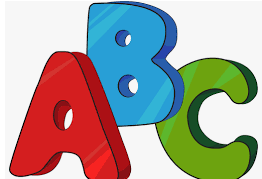 A: 10 sit ups							Q: 5 jumps squatsB: 5 squats							R: 20 star jumpsC: 15 arm circles						S: 5 lunges each legD: 10 mountain climbers					T: 5 jump squatsE: 10 high knees						U: 10 push upsF: 5 burpees							V: 10 mountain climbersG: 5 lunges each leg					W: 20 high kneesH: 30 second plank					X: 30 second plankI: 5 jumps squats						Y: 20 Star jumpsJ: 10 bicycle crunches					Z: 10 push upsK: 10 star jumps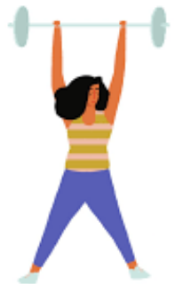 L: 10 mountain climbersM: 10 push upsN: 20 high kneesO: 10 sits upP: 15 arm circles 